        Седмично разпределение    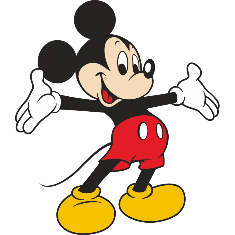 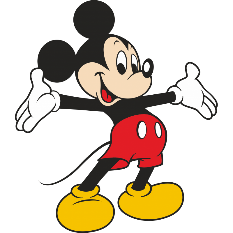     ПГ – 6 год. „Мики Маус“   За учебната 2021 / 2022 годинаИзготвил: 													 Утвърдил: Керка Янакиева - ст. учител 										Сребра Славкова - Директор Даниела Рачева - учител ПОНЕДЕЛНИКВТОРНИКСРЯДАЧЕТВЪРТЪКПЕТЪКПредиобедПредиобедПредиобедПредиобедПредиобедБългарски език и литератураФизическа култураОколен святМатематикаИзобразително изкуствоАнглийски езикБългарски език и литератураМузикаКонструиране и технологииМатематикаФизическа култураАнглийски езикБългарски език и литератураМузикаСледобедСледобедСледобедСледобедСледобедИзобразително изкуствоОколен святМатематикаКонструиране и технологииФизическа култура